exercices de grammaire active niveau bh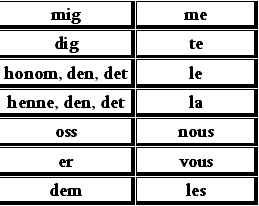 tu connais le chemin ?oui, je le connaisvous cherchez les clés ?vous les cherchez ?oui, nous les cherchonsil vend la voitureil la vend je connais ta sœurje la connaistu aimes mes frères ?tu les aimes ?oui, je les aimej’aime Aliceje l’aime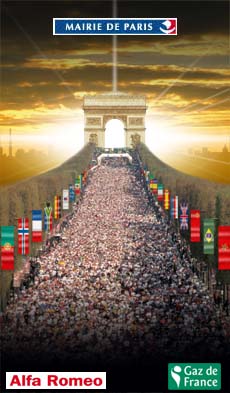 tu aimes Robin ?tu l’aimes ?tu m’aimes ?il vous aimeje vous aimeje prends la bavetteja la prendselle prend ton portableelle le prendtittar du på matsedeln ?tittar du på den ?känner du Marianne ?känner du henne ?tar du fisken ?tar du den ?ja, jag tar denjag hittar inte min mobiljag hittar den intejag letar efter denjag hatar min frisörjag hatar hennehon hatar migjag förstår digförstår du mig ?har du nycklarna ?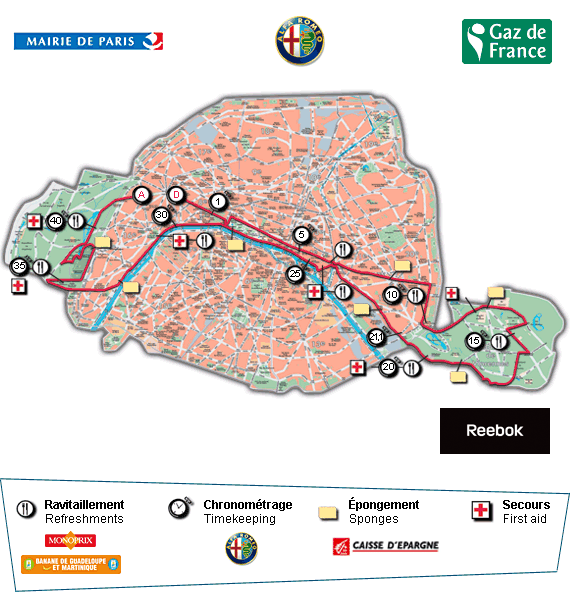 har du dem ?ja, jag har democh hon har dem ocksåkan jag hjälpa er ?jag hjälper erhan hjälper ossjag skulle vilja ha den röda bilenjag skulle vilja ha den